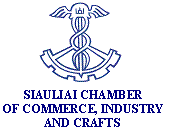 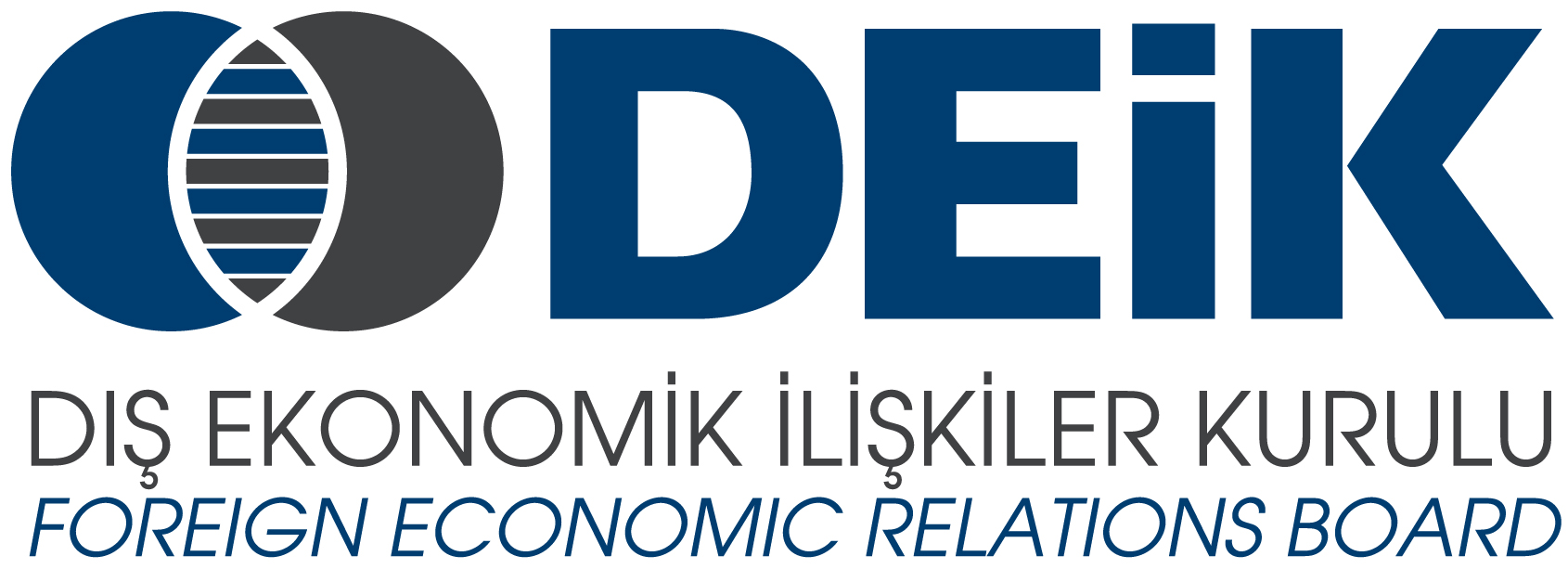 Participant list Trade Mission to Istanbul 2012 October 07-10Company profiles No.Name, SurnamePositionCompany/organisationH.E. KestutisKudzmanasAmbassador of  in Embassy of  in VidmantasJapertasPresidentBoard member Chamber of Commerce, Industry and CraftsIjaJensienėInvestment and city development department officer municipalityAlfredasJonuskaDirector General Chamber of Commerce, Industry and Crafts (SCCIC)Inga MedžidovienėHead of International Relations and Bussiness Development Department Chamber of Commerce, Industry and Crafts (SCCIC)Dirk ZwickGeneral ManagerJSC “Baltikvairas”Darius UrlakisMarketing ManagerJSC “Statga”Svetlana ArmandExport DirectorJSC “BOLLUQ”LeonasŠarūnasŠnirasDirectorJSC “Skorpionas”Dalia ŠnirienėJSC “Skorpionas”RolandasGabrielaitisDirectorJSC “Bodesa”AkvilėVitkevičiūtėTranslatorName of the company:Address:Vasario 16-osios str.62Phone number:Fax:E-mail:Website:www.siauliai.ltContact person:Company’s activity:Industry development, Free Economic Zone,  , Intermodal freight terminal, . Goal of the visit:To find contacts with industry development companies; freight companies (for rail and aircraft); contacts with logistics companies; real estate developers.Would like to meet (governmental officials, etc): Officials Would like to meet (companies, associations,  etc):Representatives of the companies.Name and surname of the member of the delegation: VidmantasJapertasJob title: municipality Council memberMobile phone number:Name of the company:UAB “Baltikvairas”Address:Pramonės g. 3, Šiauliai, LT-78138, Phone number:Fax:E-mail:Website:www.baltikvairas.ltContact person:Mr. Dirk ZwickCompany’s activity:Bicycle manufacturingGoal of the visit:Sourcing for alloy tubes and alloy extrusion part producers for bicycle frames.Contacts with representatives of  Turkish bicycle industry and traders.Would like to meet (governmental officials, etc): Local chamber, bicycle business association.Would like to meet (companies, associations,  etc):Alloy tubes and alloy extrusion producers.Bicycle manufacturers.Bicycle wholesalers.Name and surname of the member of the delegation: Mr. Dirk ZwickJob title:General Manager Mobile phone number:Name of the company:UAB StatgaAddress:Liejyklos g. 8, LT – 8147 ŠiauliaiPhone number:Fax:E-mail:Website:www.statga.ltContact person:Darius UrlakisCompany’s activity:Production and marketing of adjustable height table stands  “ERGO Drive” for  workstations, metal parts production according to client’s  drawings (subcontracting).Goal of the visit:To find partner for cooperationWould like to meet (governmental officials, etc): Would like to meet (companies, associations,  etc):Decisions makers at companies, which main activities are: office furniture production or distribution of components, accessories for furniture manufacturing.Name and surname of the member of the delegation: Darius UrlakisJob title:Marketing ManagerMobile phone number:Name of the company:UAB BOLLUQAddress:SUBACIAUS 15/2 Phone number:Fax:E-mail:Website:www.bolluq.comContact person:Svetlana ARMANDCompany’s activity:Import Export Meat,  Dried fruits, NutsGoal of the visit:Feel business atmosphere, exchange of experience,  know export reglamentation and potentiality.Would like to meet (governmental officials, etc): To meet company looking for meat product European quality.To meet potential supplier for dried fruits and NutsName and surname of the member of the delegation: Svetlana ARMANDJob title:Export DirectorMobile phone number:Name of the company:JSC “Skorpionas”Address:Bielskio str. 6, Šiauliai,  - 76162Phone number:Fax:E-mail:Website:Contact person:LeonasŠarūnas ŠnirasCompany’s activity:Metal processing Goal of the visit:Interested in cooperation with metal processing companies.Also interested to meet transport, logistics companiesWould like to meet (governmental officials, etc): Would like to meet (companies, associations,  etc):Name and surname of the member of the delegation: Leonas Šarūnas ŠnirasDalia ŠnirienėJob title:DirectorMobile phone number:Name of the company:UAB “BODESA”Address:J. Basanaviciaus str. 166, LT-76123 ŠiauliaiPhone number:Fax:E-mail:Website:www.bodesa.ltContact person:EdvinasŠimaCompany’s activity:Producing of insulated glass units, aluminium - glass structures, windows, doors (PVC and aluminium); Construction services;Goal of the visit:To meet with potential suppliers of raw material: producers/suppliers of PVC (plastic) and/or aluminium profiles for manufacturing of windows, doors, balcony, facades etc.Producers/suppliers of other raw material for manufacturing of windows, doors, facades, balcony, etc.Producers/suppliers of raw materials for manufacturing of insulated glass units.Preferred language during the meeting (-s) – Russian.Would like to meet (governmental officials, etc): Would like to meet (companies, associations,  etc):Name and surname of the member of the delegation: Rolandas GabrielaitisJob title:DirectorMobile phone number: